Central Baptist Church Sunday, May 1, 2022 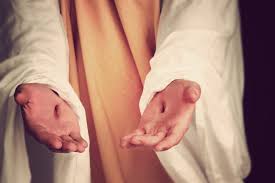 Taking the (dead) child by the hand, He said to her, “Talitha kum!” (which translated means, “Little girl, I say to you, get up!”) ~ Mark 5:41Welcome/Announcements *Hymn			          God of Grace and God of Glory                            No. 292Meditation with soft music Concentrate on Your breathing.  Breathe in the Holy Spirit, the mystical Wind that invigorates our senses and soul.  Breathe out any negative thoughts or feelings.  Then hold out your hand to grasp that of Jesus.Call to WorshipOne:  God of justice, peace, and righteousness, come into our midst this morning.All:    Breathe Your breath, Your Spirit of prophecy, Your energy, Your          imagination in us. One:  Wake us up. Open our eyes. Unplug our ears.All:    That we might hear; that we might see; that we might dream; that         we might follow in Your footsteps.One:  Guide us to focus on You, knowing that in You, our imaginations may open         doors toward new possibilities for constructive and positive action. All:    In our worship we reach out to You, O God, knowing that You have         already enfolded us in Your arms.  In Jesus, we pray. Amen
 Unison Prayer of Invocation O God circle our hearts with Your love, center our minds, still our bodies to be present, alert, and ears ready to hear soft whispers of Your voice speaking to us. Your extravagant love has called us together. And so we come before You with praise and thanksgiving, offering You the worship of our hearts and lives, and opening ourselves to the prompting and leading of Your Holy Spirit. In Your wisdom help us know that all struggles bring opportunities to build on the foundation of our faith.  May we move mountains in Your name, may the valleys be filled, and may every path be made straight that Your glory should be known the world over. In Jesus’ name.  Amen.Gloria Patri       										             No. 623Glory be to the Father and to the Son and to the Holy Ghost, as it was in the beginning, is now and ever shall be, world without end Amen, Amen           Anthem           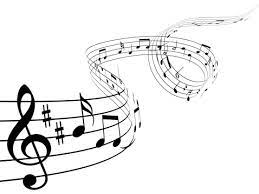 ~Eastertide~Sharing of Joys and Concerns~Silent Meditation~Pastoral Prayer & The Lord’s PrayerOur Father, who art in heaven, hallowed be thy name.  Thy kingdom come. Thy will be done, on earth as it is in heaven. Give us this day our daily bread. And forgive us our trespasses, as we forgive those who trespass against us. And lead us not into temptation but deliver us from evil. For thine is the kingdom, and the power, and the glory, forever. Amen.Offering & Friendship Forms  Please pass the black friendship pad along your pew so that each person may sign. If you would like to set up a visit or meeting with the pastor or know of another who may want a visit, please make a notation on the forms.  They are collected by our Deacons each week for the pastor.*Doxology	                                                                                                        No. 625Praise God from whom all blessings flow; Praise Him, all creatures here below; Praise Him above ye heavenly host; Praise Father, Son and Holy Ghost.*Prayer of DedicationSCRIPTUREMatthew 24:3-14Matthew 25:1-13Message                                   If Jesus Were Here Today... Holy Communion Think solely of Christ as soft music fills the sanctuary to prepare us in receiving theBread of Life and the Cup of Blessing*Hymn   				Leaning on the Everlasting Arms                       No. 354    Benediction Postlude				 The Worship is ended...Our Service Now Begins *Please stand if you are able